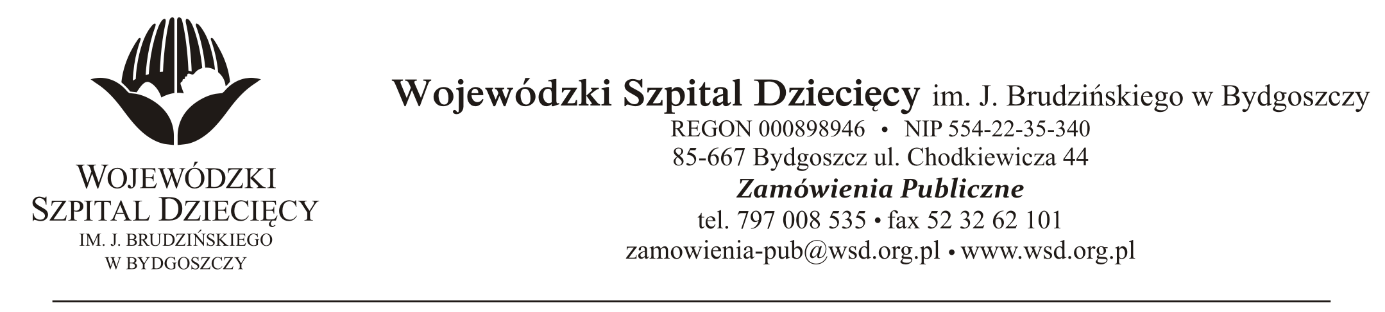 Bydgoszcz, 14.06.2018 r.Nr sprawy:  15/2018/PNDo Wykonawców:Dotyczy: postępowania o udzielenie zamówienie publicznego w trybie przetargu nieograniczonego świadczenie usługi ochrony fizycznej oraz monitoringu obiektów Szpitala dla Wojewódzkiego Szpitala Dziecięcego w Bydgoszczy.       		W związku z pytaniami wystosowanymi przez Wykonawców udzielamy wyjaśnień na podstawie art. 38 ust. 2 ustawy z dnia 29 stycznia 2004 r. Prawo zamówień publicznych  (tekst jednolity: Dz. U. z 2017 r., poz. 1579 ze zm.)PYTANIA DOTYCZĄCE PRZEDMIOTU ZAMÓWIENIAPytanie 1.W związku z wprowadzeniem zapisów umożliwiających zmiany umowy zgodnie z dyspozycją art. 142 ust. 5 ustawy pzp wnosimy o wprowadzenie do projektu umowy obligatoryjnych w przypadku umów zawartych na okres dłuższy niż 12 miesięcy zapisów precyzyjnie określających zasady waloryzacji wynagrodzenia w przypadku zmian, o których mowa w art. 142 ust. 5 pkt 1) - 3) ustawy pzp, tj. od kiedy obowiązuje aneks, w jakim terminie należy się zwrócić o zmianę wynagrodzenia i w jakim terminie Zamawiający zobowiązuje się do odpowiedzi na wniosek. Krajowa Izba Odwoławcza w wyroku z dnia 16 marca 2015r. o sygn. KIO 413/15 wskazuje, iż:„zamawiający został zobligowany do określenia w umowie zasad wprowadzania odpowiednich zmian wysokości wynagrodzenia należnego wykonawcy”. Dodatkowo KIO podkreśla, iż: „przyjąć należy, że owe zasady powinny precyzować kwestię waloryzacji wynagrodzenia na tyle, żeby w toku realizacji umowy strony nie toczyły sporów w tym zakresie, bądź dopiero wówczas rzeczywiście ustalały stosowne zasady”, a także, że: „intencją ustawodawcy było zobligowanie zamawiających do takiego uregulowania w umowach kwestii waloryzacji, aby w razie wystąpienia okoliczności uzasadniających uruchomienie mechanizmu waloryzacji strony nie toczyły sporów co do przebiegu tej procedury”.W związku z tym, iż siwz oraz umowa, nie zawierają postanowień wymaganych przepisem art. 142 ust. 5 pzp, a termin realizacji zamówienia przekracza 12 miesięcy, proponujemy dokonanie zmiany SIWZ, poprzez dodanie do projektu umowy w par. 6  poniższych zapisów:Strony zobowiązują się, iż każdorazowo dokonają (w formie pisemnego aneksu) zmiany wynagrodzenia należnego Wykonawcy na mocy Umowy, w przypadku wystąpienia jednej ze zmian przepisów wskazanych w art. 142 ust. 5 ustawy z dnia 29 stycznia 2004 r. Prawo zamówień publicznych, tj. zmiany:stawki podatku od towarów i usług,wysokości minimalnego wynagrodzenia za pracę albo wysokości minimalnej stawki godzinowej, ustalonych na podstawie przepisów ustawy z dnia 10 października 2002 roku o minimalnym wynagrodzeniu za pracę, zasad podlegania ubezpieczeniom społecznym lub ubezpieczeniu zdrowotnemu lub wysokości stawki składki na ubezpieczenia społeczne lub zdrowotne.Aneks, o którym mowa w ust. 1 powyżej, wchodzić będzie każdorazowo w życie z dniem wejścia w życie zmian przepisów, o których mowa w ust. 1 pkt. 1) - 3).W wypadku zmiany, o której mowa w ust. 1 pkt 1) powyżej, wartość netto wynagrodzenia Wykonawcy (tj. bez podatku od towarów i usług) nie zmieni się, a określona w aneksie wartość brutto wynagrodzenia zostanie wyliczona z uwzględnieniem stawki podatku od towarów i usług, wynikającej ze zmienionych przepisów.W przypadku zmiany, o której mowa w ust 1 pkt. 2) powyżej, wynagrodzenie Wykonawcy zostanie podwyższone w zakresie:wartości, o jaką wzrosną całkowite koszty wykonania Umowy ponoszone przez Wykonawcę, a wynikające z podwyższenia wynagrodzeń poszczególnych pracowników biorących udział w realizacji pozostałej do wykonania, w momencie wejścia w życie zmiany, części zamówienia,  do wysokości wynagrodzenia minimalnego obowiązującej po zmianie przepisów lub jej odpowiedniej części, w przypadku osób zatrudnionych w wymiarze niższym niż pełen etat, dotychczasowej kwoty wynagrodzenia przysługującego odpowiednio przyjmującym zlecenie lub świadczącym usługi biorącym udział w realizacji części zamówienia pozostałej do wykonania do wysokości minimalnej stawki godzinowej, dotychczasowej kwoty wynagrodzenia przysługującego pracownikom biorącym udział w realizacji części zamówienia pozostałej do wykonania o wysokość dodatku do wynagrodzenia za pracę w porze nocnejW przypadku zmiany, o której mowa w ust 1 pkt. 3) powyżej, wynagrodzenie Wykonawcy zostanie podwyższone o wartość, o jaką wzrosną całkowite koszty wykonania Umowy ponoszone przez Wykonawcę, wynikającą ze wzrostu kosztów wykonawcy zamówienia publicznego oraz drugiej strony umowy o pracę lub innej umowy cywilnoprawnej łączącej wykonawcę zamówienia publicznego z osobą fizyczną nieprowadzącą działalności gospodarczej, wynikających z konieczności odprowadzenia dodatkowych składek od wynagrodzeń osób zatrudnionych na umowę o pracę lub na podstawie innej umowy cywilnoprawnej zawartej przez wykonawcę z osobą fizyczną nieprowadzącą działalności gospodarczej, a biorących udział w realizacji pozostałej do wykonania, w momencie wejścia w życie zmiany, części zamówienia  przy założeniu braku zmiany wynagrodzenia netto tych osób.W przypadkach, o których mowa w ust. 1 pkt. 2) i 3), przed zawarciem aneksu, o którym mowa powyżej, Wykonawca winien złożyć Zamawiającemu pisemne oświadczenie o wysokości dodatkowych kosztów wynikających z wprowadzenia zmian, o których mowa w ust. 1 pkt 2) i 3). Aneks, o którym mowa w ust. 1 powyżej, powinien być zawarty przez Strony w terminie 30 dni od daty złożenia Zamawiającemu powyższego oświadczenia przez Wykonawcę, przed wejściem w życie zmian, o których mowa w ust 1 pkt 2) i 3). Odpowiedź.Zmodyfikowany projekt umowy Zamawiający załączył na stronie internetowej.Pytanie 2.Czy Zamawiający w sytuacji zmiany wynagrodzenia wykonawcy w oparciu o wzrost minimalnego wynagrodzenia za pracę, uwzględni również możliwość waloryzacji pochodnych wynagrodzenia, takich jak składki ZUS, zasiłki chorobowe oraz zastępstwa urlopowe? Pracodawca winien odprowadzać min. składki do ZUS liczone od poziomu wynagrodzenia pracownika. Przy wzroście minimalnej płacy wzrasta podstawa do wyliczenia składek np. ZUS, tym samym również pochodne wynagrodzenia ulegają wzrostowi. Pragniemy zwrócić uwagę na konieczność uwzględnienia tego czynnika w kosztach zamówienia, ponieważ są one ponoszone przez wykonawcę, a brak waloryzacji tego elementu kosztowego może narazić wykonawcę na straty finansowe. W sytuacji rezygnacji z tego elementu wyliczenia waloryzacyjnego, wnoszę o wprowadzenie do umowy zapisu, że wykonawca na czas urlopu wypoczynkowego pracownika dopuszcza zastępowanie personelu dedykowanego do obsługi obiektu, innymi słowy okresowo Zamawiający dopuszcza do obniżenia warunku wymaganej liczby osób do obsługi obiektu.Odpowiedź. Zmodyfikowany projekt umowy Zamawiający załączył na stronie internetowej.Pytanie 3.Wnoszę o wprowadzenie do par.9 Umowy, zapisu: ,,Zamawiający jest zobowiązany do wyznaczenia pisemnie dodatkowego terminu do zaprzestania naruszeń określonych powyżej. Dopiero po jego bezskutecznym upływie ma prawo obciążenia Wykonawcy karą umowną’’.Odpowiedź. Zamawiający podtrzymuje zapisy projektu umowy.Pytanie 4.Wnoszę o wprowadzenie do par.8 Umowy zapisu: ,, Wykonawca ma prawo rozwiązać umowę ze skutkiem natychmiastowym w przypadku zalegania Zamawiającego z zapłatą umówionego wynagrodzenia’’.Odpowiedź. Zamawiający podtrzymuje zapisy projektu umowy.Pytanie 5.Wnoszę o obniżenie kar umownych w par.9 ust. 1 lit. a)-c) o 50%. Zaproponowane sankcje przez Zamawiającego są zbyt wygórowane i winny zostać obniżona. Te drastycznie wysokie kary umowne w naszej ocenie wywołują niczym nieuzasadnione korzyści dla Zamawiającego. Ponadto zastrzeżenie kar umownych w takiej wysokości (jak zawarto w umowie) są sprzeczne z zasadami współżycia społecznego w rozumieniu art.58 par.2 i art. 3531 k.c., a tym samym z mocy prawa powinny zostać uznane za nieważne. Zapisy umów nie powinny faworyzować jednej ze stron. W tym przypadku mamy do czynienia ze zbyt wygórowanymi karami umownymi,  wobec powyższego żądanie zmiany zapisów w powyższym zakresie jest w pełni uzasadnione. Orzeczenie Krajowej Izby Odwoławczej z dnia 29 czerwca 2009 roku (KIO/UZP 767/09) przedstawia pogląd, zgodnie z którym mimo, iż sytuacja Zamawiającego przy kształtowaniu treści umowy jest silniejsza, powinien on brać pod uwagę nie tylko swoje interesy, ale także interesy wykonawcy i starać się ułożyć stosunek prawny tak, aby te interesy były zrównoważone.Wobec powyższego wnoszę o zmniejszenie kar zawartych w par.9 ust. 1 lit. a)-c) umowy.Odpowiedź. Zamawiający podtrzymuje zapisy projektu umowy.Pytanie 6.Proszę o potwierdzenie, iż  Zamawiający zaakceptuje sytuację w której co najmniej jeden z konsorcjantów, będzie zakładem pracy chronionej, w przypadku wspólnego ubiegania się o udzielenie zamówienia. Odpowiedź.
Zamawiający dopuszcza sytuację, w której co najmniej jeden z konsorcjantów jest zakładem pracy chronionejPytanie 7.Proszę o podanie na jakiej podstawie prawnej, Zamawiający żąda informacji z Krajowego Rejestru Karnego od pracowników Wykonawcy, skoro art.26 ust.1 pkt.1, art.27 ust.1, art.36 ust.1 i 2, art.39 ust.1 ustawy z dnia 29 sierpnia 1997 roku o ochronie osób i mienia (Dz.U. z 2002 roku Nr 101 poz. 926 z późn.zm.) w związku z  par.3 rozporządzenia Ministra Spraw Wewnętrznych i Administracji z dnia 29 kwietnia 2004 roku, w sprawie dokumentacji przetwarzania danych osobowych oraz warunków technicznych i organizacyjnych, jakim powinny odpowiadać urządzenia i systemy teleinformatyczne służące do przetwarzania danych osobowych (Dz.U.Nr 100 poz. 1024) zakazuje wykonawcy żądania od pracowników pozyskiwania oraz przechowywania informacji z Krajowego Rejestru Karnego. Wobec powołanej podstawy prawnej, wnoszę o wykreślenie wymogu przedłożenia zaświadczeń o niekaralności z Krajowego Rejestru Karnego i zastąpienie zaświadczenia, dokumentem w postaci oświadczenia, złożonego przez Wykonawcę o niekaralności. Ponadto zgodnie z par.2 ust.4 pkt.10 Rozporządzenia Ministra Rozwoju z dnia 26 lipca 2016 roku w sprawie rodzajów dokumentów, jakich może żądać zamawiający od wykonawcy w postępowaniu o udzielenie zamówienia publicznego wskazano, iż Zamawiający może żądać wyłącznie wykazu osób, skierowanych przez wykonawcę do realizacji, wraz z informacjami na temat ich kwalifikacji zawodowych, uprawnień itp. Nie można zgodzić się ze stanowiskiem Zamawiającego, że wykonawca jest uprawniony do pozyskania informacji z KRK i przekazać je Zamawiającemu. Decyzja GIODO w tym zakresie jest jednoznaczna, wykonawca nie może gromadzić, przechowywać, żądać od pracowników zaświadczenia z KRK. Może jedynie żądać podpisania oświadczenia o niekaralności. Jak wskazano we wcześniejszym pytaniu, wewnętrzne zarządzenia Zamawiającego nie mogą uchylać ustawy. Wobec powyższego wnoszę jak sentencji.Odpowiedź.Zamawiający nie żąda informacji, o których pisze Wykonawca.Pytanie 8.Wnoszę o modyfikację zapisów w rozdz. VIII  pkt. c) - SIWZ zapisu dot. aktualnego świadectwa niekaralności i zastąpienie go oświadczeniem Wykonawcy.Odpowiedź.Zamawiający podtrzymuje zapisy SIWZ.Pytanie 9.Proszę o podanie średniej wartości faktur brutto za 3 ostatnie miesiące?Odpowiedź.Średnia wartość brutto faktur z ostatnich 3 miesięcy wyniosła 26 180,70 zł.Pytanie 10.Zamawiający w rozdz. VIII SIWZ pisze: ,,W celu potwierdzenia spełniania warunku Wykonawca musi być ubezpieczony od odpowiedzialności cywilnej w zakresie prowadzonej działalności związanej z przedmiotem zamówienia o wartości co najmniej 8 mln zł i podlimitem na jedno zdarzenie wynoszącym minimum 4 mln zł. Proszę o doprecyzowanie jakie podlimity Zamawiający ma na myśli – proszę o rozszerzenie tego katalogu.Odpowiedź. Zamawiający wymaga, aby ogólna suma gwarancyjna w ubezpieczeniu odpowiedzialności cywilnej Wykonawcy na każde zdarzenie wynosiła 8 mln zł, natomiast suma gwarancyjna na jedno zdarzenie może wynosić 50% tej kwoty czyli 4 mln zł. Obie sumy gwarancyjne obejmować winny odpowiedzialność cywilną Wykonawcy związaną z przedmiotem zamówienia bez podlimitów w tym zakresie.Pytanie 11.Czy w przypadku Wykonawcy, którego  jeden podlimit polisy jest niższy niż 4 000 000 zł, Zamawiający zaakceptuje taką polisę?Odpowiedź.Zamawiający podtrzymuje zapisy SIWZ.Pytanie 12.Proszę o informację, czy grupa interwencyjna ma być uzbrojona czy tez nie?Odpowiedź.Tak, grupa interwencyjna ma być uzbrojona.Pytanie 13.Wnoszę o wyrażenie zgody na złożenie oświadczenia – dot. gr. kapitałowej,  jako skutecznego w formie faksu lub w formie e-maila w terminie wskazanym w art.24 ust.5 pkt.11 – tj. 3 dni. Oświadczenie złożone w formie faksu lub e-maila zostanie również wysłane w formie pisemnej – pocztą polecony. Prośba wykonawcy wynika z faktu, iż koszty złożenia oferty wzrosły, w ramach nowelizacji ustawy z dnia  22 czerwca 2016 roku o zmianie ustawy – Prawo zamówień publicznych oraz niektórych innych ustaw (zwaną dalej ,,Ustawą’’).  Złożenie oświadczenia w terminie 3 dni w formie faksu czy też e-maila, pozwoli Zamawiającemu na dokonanie oceny, czy zachodzą wobec Wykonawcy przesłanki określone w art.24 ust.1 pkt.23 Ustawy i czy podlega on wykluczeniu. Ponadto ustawodawca nie wskazał w treści art.24 ust.5 pkt.11, iż powyższe oświadczenie musi zostać złożone w formie pisemnej w terminie 3 dni, stąd wniosek o wyrażenie zgody na przesłanie oświadczenia we wskazanym powyżej terminie faksem lub e-mailem jest pełni uzasadniony i zasługuje na uwzględnienie.Odpowiedź.
Zamawiający dopuszcza możliwość przesłania oświadczenia dot. grupy kapitałowej w ciągu 3 dni w formie faksu albo e-maila, konieczne jest jednak również dostarczenie oryginału pocztą lub poprzez firmę.Pytanie 14.Wnoszę o zawarcie w par. 8  umowy, klauzuli, która umożliwi obu stronom rozwiązanie umowy za wypowiedzeniem tj.: ,,każda ze stron ma prawo wypowiedzieć umowę z zachowaniem 1 miesięcznego okresu wypowiedzenia’’. Zaznaczam, iż sytuacja Zamawiającego przy kształtowaniu treści umowy jest silniejsza, dlatego powinien on brać pod uwagę nie tylko swoje interesy, ale także interesy wykonawcy i starać się ułożyć stosunek prawny tak, aby te interesy były zrównoważone. Odpowiedź.Zamawiający podtrzymuje zapisy projektu umowy.   Z poważaniem                                                                                                      z up. Dyrektora                                                                                    Wojewódzkiego Szpitala Dziecięcego  im. J. Brudzińskiego w Bydgoszczy
Z-ca Dyrektora ds. Administracyjno-Technicznych                                                                                               mgr inż. Jarosław Cegielski